Программа  дополнительного  образования«Баскетбол»наименование учебного предмета (курса)7-10 лет(возраст обучающихся)2021-2022 учебный год(срок реализации программы)Шумкина Анастасия Евгеньевна(Ф.И.О. учителя, составившего   программу)Красноярск,  2021Пояснительная запискаВ системе физического воспитания школьников одним из направлений является внеклассная работа. Основу ее составляет организация работы школьной спортивной секции. Данная программа призвана обеспечить направление дополнительного физкультурного образования учащихся общеобразовательного учреждения с использованием способов двигательной деятельности из раздела «баскетбол».Баскетбол является одним из разделов школьной программы и представлен как обязательный вид спорта в государственном образовательном стандарте. Он является одним из ведущих видов спорта в организации секционной работы в общеобразовательном учреждении. Кроме того, спортивные игры, в том числе баскетбол, являются отличным средством поддержания и укрепления здоровья, развития физических и психических качеств ребенка. Усложненные условия деятельности и эмоциональный подъем позволяют легче мобилизовать резервы двигательного аппарата. Большое значение при этом имеет влияние, которое оказывают занятия баскетболом на рост и развитие мозга подростка. Разнообразное воздействие во время игры стимулирует созревание нервных клеток и взаимосвязей между ними, способствует проявлению наследственных возможностей нервной системы. В баскетболе постоянно изменяется игровая ситуация. Действовать приходиться в зависимости от ситуации, а не по определенным программам. Основной формой деятельности мозга в этих условиях является не отработка стандартных навыков, а творческая деятельность – мгновенная оценка ситуации, решение тактических задач, выбор ответных действий.Обучение сложной технике игры основывается на приобретении на начальном этапе простейших умений обращения с мячом. Специально подобранные игровые упражнения создают неограниченные возможности для развития координационных способностей: ориентирование в пространстве, быстрота реакций и перестроение двигательных действий, точность дифференцирования, воспроизведение и оценивание пространных, силовых и временных параметров движений, способность к согласованию движений в целостные комбинации.В возрасте 8-17 лет необходимо учить детей согласовывать индивидуальные и простые командные технико-тактические взаимодействия   (с мячом и без мяча) в нападении и защите. Отличительной особенностью элементов является их логическая обусловленность требованиями игрового противоборства. Такие приемы техники, как передвижение, повороты, прыжки, входят составной частью в игровые действия.Цели:Обеспечить учащихся знаниями о специальных приемах и действиях баскетболистов.Содействовать укреплению здоровья детей  8-17 лет.Воспитывать моральные и волевые качества занимающихся.Задачи работы секции:расширение двигательного опыта за счет овладения двигательными действиями из раздела «баскетбол» и использование их в качестве средств укрепления здоровья и формирования основ индивидуального здорового образа жизни;совершенствование функциональных возможностей организма;формирование позитивной психологии общения и коллективного взаимодействия;обучить основным элементам игры в баскетбол.Содержание программыСодержание данной программы рассчитано на систему трехразовых занятий в неделю продолжительностью 40 минут. Содержание программы структурировано по видам спортивной подготовки: теоретической, физической, технической и тактической.Особое внимание на занятиях необходимо уделять развитию таких физических качеств, как прыгучесть, быстрота, выносливость, координация, при этом чередуя напряжение с расслаблением мышц, делая паузы для отдыха, обращая особое внимание на дыхание занимающихся (глубокое, ритмичное, без задержки).На занятиях целесообразно применять соревновательный метод (эстафеты, подвижные игры), технические приемы изучать в сочетании с выработкой тактических умений.Данная программа содержит материал теоретических и практических занятий.Теоретическая подготовка включает вопросы истории и современного состояния баскетбола, правил соревнований по баскетболу, техники безопасности, а также вопросы, связанные с гигиеническими требованиями. Теоретические занятия проводятся в форме 15-ти минутных бесед в процессе практических занятий, а также в форме отдельного занятия.Практические занятия должны быть разнообразными и эмоциональными. Содержание видов спортивной подготовки определено исходя из содержания примерной федеральной программы (Матвеев А.П., 2005). При этом большое внимание уделяется упражнениям специальной физической подготовки баскетболиста и тактико-техническим действиям баскетболиста. Физическая подготовка дифференцирована на упражнения общей и специальной подготовки.Техническая подготовка включает упражнения без мяча и с мячом. В состав упражнений с мячом входят передача, прием, ведение и броски по кольцу. Тактические действия включают действия (индивидуальные и командные) игрока в нападении и защите.Теоретическая подготовкаРазвитие баскетбола в России и за рубежом.Общая характеристика сторон подготовки спортсмена.Физическая подготовка баскетболиста.Техническая подготовка баскетболиста.Тактическая подготовка баскетболиста.Психологическая подготовка баскетболиста.Соревновательная деятельность баскетболиста.Организация и проведение соревнований по баскетболу.Правила судейства соревнований по баскетболу.Места занятий, оборудование и инвентарь для занятий баскетболом.Физическая подготовкаОбщая физическая подготовка1.1. Общеразвивающие упражнения: элементарные, с весом собственного веса, с партнером, с предметами (набивными мячами , канат).1.2. Подвижные игры.1.3. Эстафеты.1.4. Полосы препятствий.Специальная физическая подготовка2.1. Упражнения для развития быстроты движений баскетболиста.2.2. Упражнения для развития специальной выносливости баскетболиста.2.3. Упражнения для развития скоростно-силовых качеств баскетболиста.2.4. Упражнения для развития ловкости баскетболиста.Техническая подготовкаУпражнения без мяча1.1. Прыжок вверх-вперед толчком одной и приземлением на одну ногу.1.2. Передвижение приставными шагами правым (левым) боком: 	с разной скоростью; в одном и в разных направлениях.1.3. Передвижение правым – левым боком.1.4. Передвижение в стойке баскетболиста.1.5. Остановка прыжком после ускорения.1.6. Остановка в один шаг после ускорения.1.7. Остановка в два шага после ускорения.1.8. Повороты на месте.1.9. Повороты в движении.1.10. Имитация защитных действий против игрока нападения.1.11. Имитация действий атаки против игрока защиты.Ловля и передача мяча2.1. Двумя руками от груди, стоя на месте.2.2. Двумя руками от груди с шагом вперед.2.3. Двумя руками от груди в движении.2.4. Передача одной рукой от плеча.2.5. Передача одной рукой с шагом вперед.2.6. То же после ведения мяча.2.7. Передача одной рукой с отскоком от пола.2.8. Передача двумя руками с отскоком от пола.2.9. Передача одной рукой снизу от пола.2.10. То же в движении.2.11. Ловля мяча после полуотскока.2.12. Ловля высоко летящего мяча.2.13. Ловля катящегося мяча, стоя на месте.2.14. Ловля катящегося мяча в движении.Ведение мячаНа месте.В движении шагом.В движении бегом.То же с изменением направления и скорости.То же с изменением высоты отскока.Правой и левой рукой поочередно на месте.Правой и левой рукой поочередно в движении.Перевод мяча с правой руки на левую и обратно, стоя на месте.Броски мяча4.1. Одной рукой в баскетбольный щит с места.4.2. Двумя руками от груди в баскетбольный щит с места.4.3. Двумя руками от груди в баскетбольный щит после ведения и остановки.4.4. Двумя руками от груди в баскетбольную корзину с места.4.5.Двумя руками от груди в баскетбольную корзину после ведения.4.6.Одной рукой в баскетбольную корзину с места.4.7. Одной рукой в баскетбольную корзину после ведения.4.8. Одной рукой в баскетбольную корзину после двух шагов.4.9. В прыжке одной рукой с места.4.10. Штрафной.4.11. Двумя руками снизу в движении.4.12. Одной рукой в прыжке после ловли мяча в движении.4.13. В прыжке со средней дистанции.4.14. В прыжке с дальней дистанции.4.15. Вырывание мяча.4.16. Выбивание мяча.Тактическая подготовкаЗащитные действия при опеке игрока без мяча.Защитные действия при опеке игрока с мячом.Перехват мяча.Борьба за мяч после отскока от щита.Быстрый прорыв.Командные действия в защите.Командные действия в нападении.Игра в баскетбол с заданными тактическими действиями.Контрольные нормативы в прыжке вверх с места (см)Передачи и броски мячаПримерный тематический план занятийТаблица оценки тестовТребования к учащимся после прохождения учебного материалаПосле прохождения учебного материала учащийся  долженЗнать:характеристику современных форм построения занятий по баскетболу;использование ОРУ в решении задач физического развития здоровья;возрастные особенности ведущих психических процессов (внимания, памяти, мышления);возрастные особенности развития основных физических качеств.Уметь:быстро и ловко передвигаться по площадке (в нападении - уметь правильно “открываться”, в защите - уметь правильно “закрывать” защитника);свободно ловить и передавать мяч различными способами и на различные расстояния; мяч правой и левой рукой;вести мяч правой и левой рукой;выполнять броски мяча с близкого расстояния;осуществить контроль функционального состояния организма при выполнении физических упражнений;определить уровень достижений оздоровительного эффекта и физического совершенства.Демонстрировать:изученные элементы баскетбола в двусторонней учебной игре;взаимодействия с командой в двусторонней учебной игре;развитие физических способностей по социальным тестам средствами баскетбола и региональным тестам физической подготовленности;возрастную динамику физической подготовленности;оценку показателей физического развития.Материально- техническое обеспечение:Помещение спортзала (баскетбольная площадка);Баскетбольные мячи – 15 шт;Баскетбольный щит – 2 шт;Конусы;Две раздевалки;Набивные мячи;Теннисные мячи (для большого тенниса);КАЛЕНДАРНО-ТЕМАТИЧАСКОЕ ПЛАНИРОВАНИЕЛитератураБайгулов Ю. П. Программа средней школы по физической культуре (внеклассная работа), М., Просвещение, 1982г.Байгулов Ю. П. Мостки к мастерству. - Спортивные игры, 1974, №4:Байгулов Ю. П:, Аверин Г. А. Атакует чемпион мира. - Спортивныe игры, 1973, N3Бубэх. и др: Тесты в спортивной практике. М., 1968.Рудик П. А. Психология. М., 1967.М.А. Давыдов. Судейство в баскетболе, - Москва, «Физкультура и спорт», 1983 г.Е.Р. Яхонтова. Юный баскетболист: пособие для тренеров. - Москва, «Физкультура и спорт», 1987 г.Приложение к газете «Первое сентября» - «Спорт в школе» №11, июнь 2003 г.В.И. Лях, Г.Б. Мейксон. Физическое воспитание учащихся 5-7 классов: пособия для учителя. - Москва, «Просвещение», 2002 г.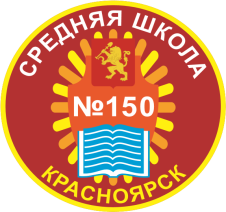 МУНИЦИПАЛЬНОЕ БЮДЖЕТНОЕ ОБЩЕОБРАЗОВАТЕЛЬНОЕ УЧРЕЖДЕНИЕ «СРЕДНЯЯ ШКОЛА № 150»660077, г. Красноярск, ул. Алексеева, 95 тел.8(391)276-05-56, E-mail: shkola150@yandex.ruСОГЛАСОВАНОМетодическим советомПротокол  №     от 1.09.2021 г.УТВЕРЖДАЮ:Директор школы____Л.В. Коматкова              Приказ №   от 1 сентября  2021 г.Оценка высоты прыжкаОценка высоты прыжкаОценка высоты прыжкаОценка высоты прыжкавозрастполсреднийсреднийВыше среднегоВыше среднеговысокийвысокийД24-2824-2829-3334 и выше34 и выше13 летМ25-3025-3031-3536 и выше36 и вышеД25-3025-3031-3536 и выше36 и выше14 летМ28-3328-3334-3839 и выше39 и вышеД25-3125-3132-3738 и выше38 и выше16-17летМ31-3631-3637-4142 и выше42 и вышеКонтрольные нормативы в беге на 20 мКонтрольные нормативы в беге на 20 мКонтрольные нормативы в беге на 20 мКонтрольные нормативы в беге на 20 мКонтрольные нормативы в беге на 20 мКонтрольные нормативы в беге на 20 мКонтрольные нормативы в беге на 20 мдевочкидевочкимальчикимальчикиклассвысокийвысокийВышесреднийвысокийвысокийВышесреднийвысокийвысокийсреднегосреднийвысокийвысокийсреднегосреднегосреднийсреднегосреднегосреднего13 лет3,8 и менее3,8 и менее3,9-4,04,13,7 и менее3,7 и менее3,8-4,04,0-4,314 лет3,7 и менее3,7 и менее3,8-4,14,2-4,43,5 и менее3,5 и менее3,6-3,83,9-4,116-17лет3,5 и менее3,5 и менее3,6-4,04,1-4,33,3 и менее3,3 и менее3,4-3,73,8-4,1возраст№13 лет14 -15лет1 5-16летКонтрольные упражнения13 лет14 -15лет1 5-16летКонтрольные упражнения1.Передача мяча двумя руками от1.Передача мяча двумя руками отгруди в мишень (диаметр 60 см,высота 1 м, расстояние 2,5 м),202223ловля без отскока от пола(количество раз)2.5 штрафных бросков (попаданий)2233.10 бросков по кольцу послеведения с двойного шага678(попаданий)КоличествоКоличество№Содержание занятий№Содержание занятий№Содержание занятийТеоретич.Практическиеп/пСодержание занятийТеоретич.Практическиеп/пВсегоТеоретич.ПрактическиеВсегосведен.занят.сведен.занят.1.Развитие баскетбола в России1102.Гигиенические сведения и меры220безопасности на занятиях3.Общая и специальная физическая40139подготовка4.Основы техники и тактики игры501495.Контрольные игры и соревнования7186.Тестирование202Итого:Итого:102696Наименование“5”“4”“3”тестатестаМальчикиДевочкиМальчикиДевочкиМальчикиДевочкиМальчикиДевочкиМальчикиДевочкиМальчикиДевочки“Змейка” с10,011,010,511,511,012,0ведениеммяча 2Х15м/секЧелночный8,69,08,99,29,29,4бег” сведениеммяча 3Х10м/секШтрафной554433бросок, 10бросков (кол-во попаданий)Бросок в554433движении, 10бросков (кол-во попаданий)Переда мяча в191818171716стену за 30сек (кол-вопередач)№ п/пТема, наименование разделаКол-во часовДата проведенияДата проведенияДата проведенияДата проведенияДата проведения№ п/пТема, наименование разделаКол-во часов1гр.2гр.3гр.4гр.5гр.1Техника безопасности. Поворот в движении.12Бег 30 метров. Бросок  мяча «Крюком», после ведения, после ловли в движении.13Специальные и подготовительные упражнения по прыжкам.14Повторить челночный бег 10м*10м с учётом результата.15Повторить технику броска и передачи мяча.16Совершенствовать технику передачи.17Совершенствовать технику ведения мяча18Кросс 30 минут. Совершенствовать технику передачи мяча.19Бег 10 минут с ускорением по 60 метров 4-5 раз.110Совершенствовать скорость, ловкость и умение в преодолении препятствий.111Варианты ловли и передачи мяча без сопротивления и с сопротивлением защитника.112Варианты ведения без сопротивления и с сопротивлением защитника.113Варианты бросков  мяча без сопротивления и с сопротивлением защитника.114Действия против игрока без мяча и с мячом (вырывание, выбивание, перехват).115Комбинации из изученных элементов техники перемещений и владении мячом.116Индивидуальные, групповые и командные тактические действия в нападении и защите.117Учебная игра в баскетбол.118Игра в баскетбол по правилам.119Передачи мяча в парах.120Кроссовая подготовка 40 минут. Обработка приёма мяча.121Варианты техники и приёма мяча.122ОФП. Варианты выброса мяча.123Варианты бросков и силовые упражнения.124Варианты блокирования (одиночное и вдвоём), страховка.125Индивидуальные, групповые и командные тактические действия в нападении и защите.126Учебная игра по номерам (позициям).127Игра в баскетбол по правилам.128Челночный бег. Учебная игра.129Эстафеты с быстрым изменением движения. Действия игроков в нападении и защите.130Игра под щитом. Учебно-тренировочная игра.131Ведение с изменением направления по сигналу.132Игра под щитом. Упражнения в равновесии. Учебно-тренировочная игра.133Упражнения на ускорения с мячом.134Учебная игра.135Различные передачи в парах одного или двух мячей. ОФП. Действия игроков 1*1; 2*2.136Лазанье по канату. Тактическая игра.137Повторить упражнения в парах.138Развитие силы. Лазанье по канату. Штрафные и 3-х очковые броски.139Упражнения в равновесии. Действия игроков 1*1; 2*2.140Учебная игра.141Броски в кольцо из различных точек. Передачи мяча в парах.142Учебная игра.143Индивидуальные действия игроков. Учебная игра.144Силовые упражнения.145Броски в кольцо из различных точек. Упражнения в равновесии.146Учебная игра.147Комбинации из ранее изученных элементов.148Комбинации из ранее изученных элементов.149Техника безопасности во время занятий. Учебная игра.150Техника безопасности во время занятий спортивных игра. Правила судейства.151Совершенствование ловли и передачи мяча.152Варианты ведения без сопротивления.153Одновременные проходы с двух сторон, двух шагов.154Повороты с броском в движении. СФП.155Эстафеты. 2-х сторонняя игра. СФП.156Комбинации из ранее изученных элементов.157Действия против игрока без мяча. Броски в парах после передачи.158Штрафные броски. Передачи по диагонали. Учебная игра.159Индивидуальные, групповые и командные тактические действия в нападении и защите.160Броски левой, правой рукой. Передачи. Учебная двухсторонняя игра в баскетбол.161Броски. Ведение с изменением направления. Игра в баскетбол по правилам.162Передачи мяча об стену. Прыжки через препятствия. Учебная игра.163ОФП с мячом, броски со штрафной, одной, двумя руками в движении. Учебная игра 5*5.164Перемещения, остановки прыжком. Передачи. Учебная игра 5*5.165Ведение, броски, перемещение. Учебная игра.166Персональная защита. Нападение. Силовые упражнения.167Ведение правой, левой руками, остановка, передачи. Движение восьмеркой.168Двухстороння игра. СФП.169Ведение мяча по кругу. Передачи, броски. Учебная игра.170Передача мяча в парах.171Взаимодействие нападающих и защитников одновременно. Учебная игра.172Перемещение спиной вперёд. Приставным шагом в защитной стойке. ОФП.173Действия в парах. Ведение мяча в слепую.174Игра с мячом по сигналу. Передачи мяча в парах.175Ловля и передача мяча в 4-ке (четверке).176Ведение мяча. Игра в защите.177Ведение в приседе. Учебная игра.178Защита в  нападении. Ведение с изменением направления. Учебная игра.179Варианты ловли и передачи с сопротивлением защитника.180Варианты ведения мяча с сопротивлением защитника.181Варианты бросков мяча с сопротивлением защитника.182Индивидуальные, групповые и командные тактические действия в нападении и защите.183Учебная игра в баскетбол по правилам.184Учебная игра в баскетбол по правилам.185Силовые упражнения.186Варианты техники приёма и передачи мяча.187Варианты техники приёма и передачи мяча.188Действия нападающего под щитом.189Соревновательная тренировка.190Ведение, остановка, броски и съём мяча. Игра по упрощенным правилам.191ОФП. Подтягивания, приседания. Учебная и игра в баскетбол.192Переменный бег до 10 минут.193Прыжковые и беговые упражнения. Бег с ускорением до 30 метров.194Стартовый разгон. Бег на 100 метров. Переменный бег до 4 минут.195Бег с переменной скоростью до 10 минут.196Бег с переменной скоростью до 10 минут.197Бег с переменной скоростью до 11 минут.198Совершенствовать метение мяча на дальность с разбега. Бег с переменной скоростью до 11 минут.199Закрепить технику броска мяча в корзину.1100Тактическое занятие. Перемещение игроков.1101ОФП. Подтягивания, прыжки, поднимание туловища, гибкость.1102Соревновательная тренировка со сменой игроков по командам 2 тайма по 40 минут. Итоги за год.1